МКУК Щербиновский СДК
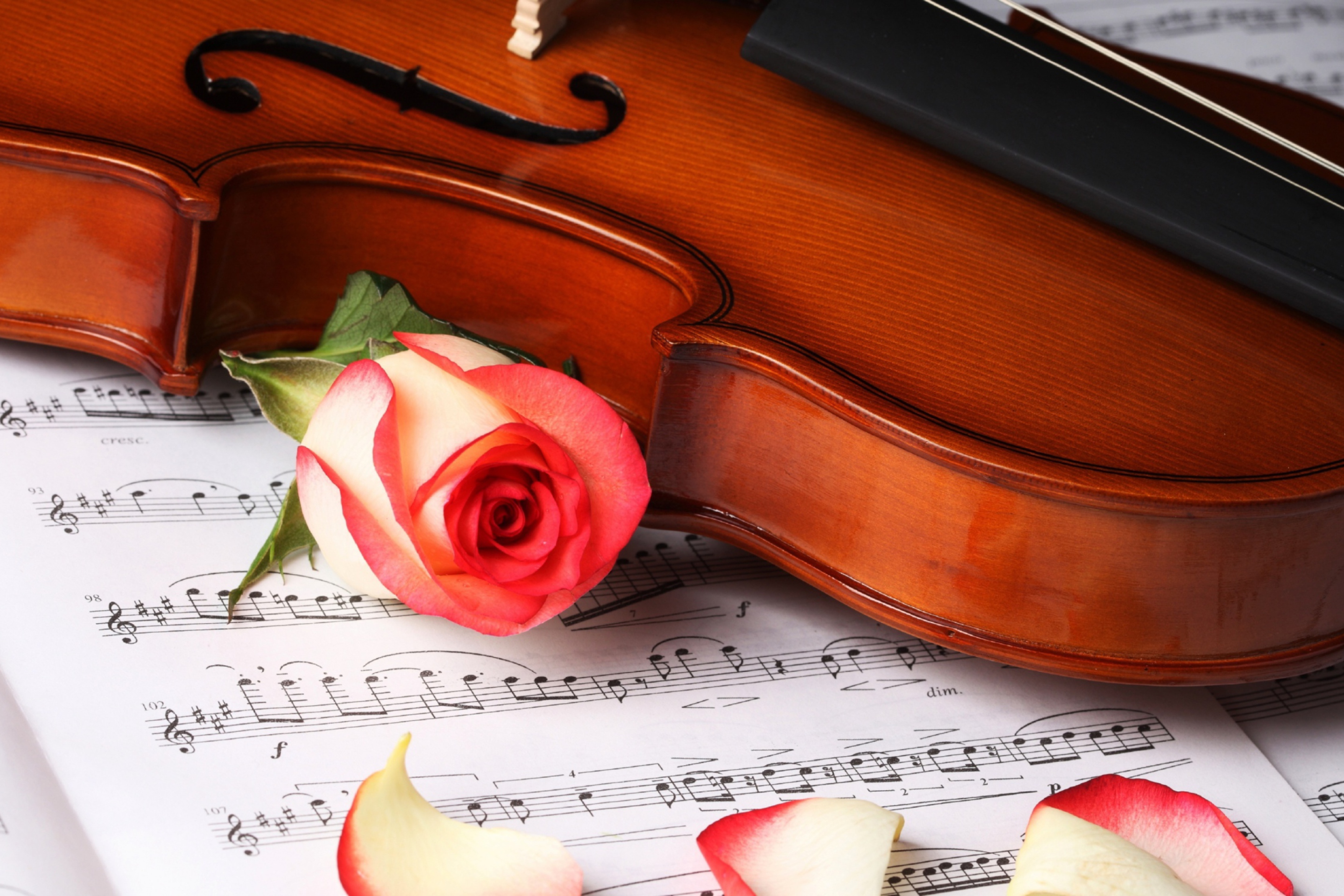 Муниципальное казенное учреждение культуры«Щербиновский сельский дом культуры»Приветствуем Вас, посетители нашей странички! Открыты для Вас!Ждем Вас в СДК по адресу: пос. Щербиновский, ул. Ленина, д.39Почтовый адрес: 353631 Краснодарский край, Щербиновский район,п. Щербиновский, ул. Ленина, 39ДОБРО ПОЖАЛОВАТЬ!!!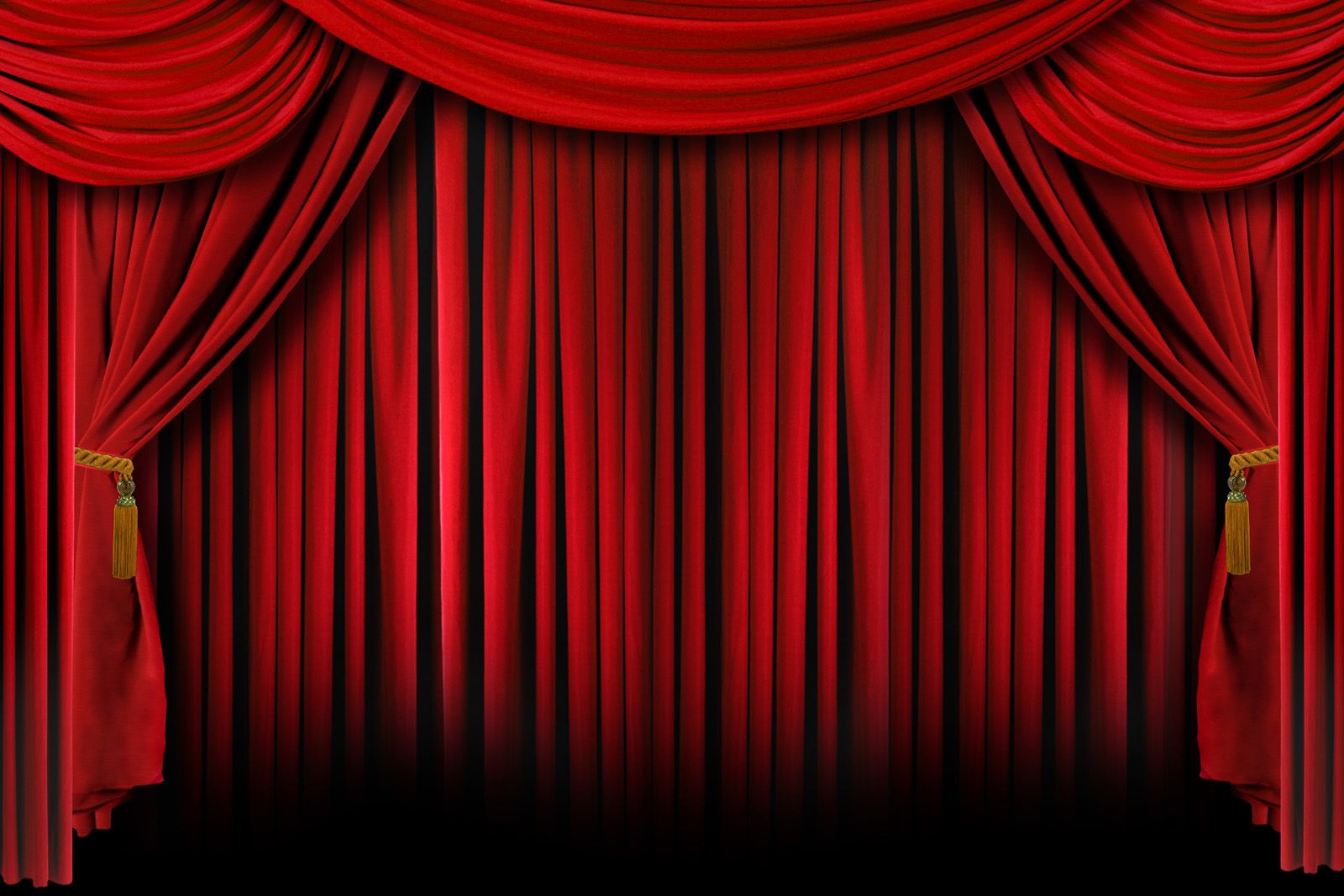 